ФЕДЕРАЛЬНАЯ СЛУЖБА ПО НАДЗОРУ В СФЕРЕ ЗАЩИТЫ ПРАВ ПОТРЕБИТЕЛЕЙ И БЛАГОПОЛУЧИЯ ЧЕЛОВЕКАУправление Федеральной службы по надзору в сфере защиты прав потребителей и благополучия человекапо Красноярскому краюПРЕДПИСАНИЕдолжностного лица, уполномоченного осуществлять государственныйсанитарно-эпидемиологический надзор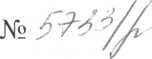 г. Минусинскот «Х^>> декабря 2013 г.При обследовании объекта муниципального бюджетного образовательного учреждения детский сад № 2 «Чайка» с. Краснотуранск комбинированного вида (далее - МБДОУ детский сад № 2 «Чайка») при проведении плановой выездной проверки, юридический адрес: 662660, Красноярский край, Краснотуранский район, с. Краснотуранск, ул. Карла Маркса, д. 1, ИНН 2422391846, ОГРН 1022400748479, зарегистрирован в межрайонной инспекции Федеральной налоговой службы №	24 поКрасноярскому краю 16.02.1999	г., рассмотрении протоколов обадминистративном правонарушении № 4802 от 13.12.2013 г., № 4805 от 13.12.2013г. выявлены нарушения санитарного законодательства, а так же условия, создающие угрозу возникновения и распространения инфекционных заболеваний (отравлений) людей.С целью устранения выявленных нарушений, предупреждения, возникновения и распространения инфекционных заболеваний, массовых неинфекционных заболеваний (отравлений) людей предписываю МБДОУ детский сад № 2 «Чайка» устранить выявленные:Нарушения п. 3.6. СП 3.1.1.1295-03 «Профилактика туберкулеза» в части обеспечения прохождения профилактического медицинского осмотра на туберкулёз сотрудникам: Охальниковой А.Э., Ковалевой Т.П., МайоровойТ.И.Срок исполнения: 20.02.2014 г.Нарушения п. 4.8. СП 3.1.1.1295-03 «Профилактика туберкулеза» в части обеспечения взаимодействия с медицинскими противотуберкулезными организациями по вопросу своевременной явки и обследовании детей, направленных на дообследование к фтизиатру по результатам губеркулинодиагностики - учета детей, состоящих на учете у врача фтизиатра. Срок исполнения: 20.02.2014 г.3. Нарушения п. 12.3. СП 3.1./3.2.1379-03 «Общие требования по профилактике инфекционных и паразитарных болезней» в части обеспечения регистрации и учета каждого случая инфекционной болезни в журнале учета инфекционных заболеваний установленной формы.Срок исполнения: 20.02.2014 г. Нарушения п. п. 2.9.2. СП 3.2.1317-03 «Профилактика энтеробиоза» в части представления результатов 3-кратного контрольного обследования на энтеробиоз, проведенного после окончания курса лечения на Школину П., 2007 г.р.Срок исполнения: 20.02.2014 г. Нарушения п. 11.2.	СанПиН	2.4.1.3049-13	«Санитарно-эпидемиологические требования к	устройству,	содержанию	и	организациирежима работы дошкольных образовательных организаций» в части обеспечения изоляции заболевших в течение дня детей до прихода родителей или их госпитализации в лечебно-профилактическую организацию с информированием родителей.Срок исполнения: 20.02.2014 г. Нарушения п. 11.3.	СанПиН	2.4.1.3049-13	«Санитарно-эпидемиологические требования к	устройству,	содержанию	и	организациирежима работы дошкольных образовательных организаций» в части обеспечения приема в учреждение детей после перенесенного заболевания, а также отсутствия более 5 дней (за исключением выходных и праздничных дней) со справкой с указанием диагноза, длительности заболевания, сведений об отсутствии контакта с инфекционными больными.Срок исполнения: 20.02.2014 г. Нарушения п. 14.24. СанПиН 2.4.1.3049-13 «Санитарно- эпидемиологические требования к устройству, содержанию и организации режима работы дошкольных образовательных организаций» в части обеспечения соблюдения условий хранения суточных проб.Срок исполнения: 20.02.2014 г. Нарушения п. 14.5. СанПиН 2.4.1.3049-13 «Санитарно- эпидемиологические требования к устройству, содержанию и организации режима работы дошкольных образовательных организаций» в части обеспечения оборудования овощехранилища термометром.Срок исполнения: 20.02.2014 г.Ответственность за выполнение мероприятий возлагается на муниципальное бюджетное образовательное учреждение детский сад № 2 «Чайка» с. Краснотуранск комбинированного вида, заведующую.О ходе выполнения настоящего предписания сообщить в территориальный отдел Управления Роспотребнадзора по Красноярскому краю в г. Минусинске в срок до 20.02.2014 г.В подтверждение выполнения требований предписания в установленный срок представить в адрес территориального отдела Управления Роспотребнадзора по Красноярскому краю в г. Минусинске (662610, г. Минусинск, ул. Комарова, 1) письменную информацию об устранении выявленных нарушений.В случае непредставления или несвоевременного предоставления сведений (информации), предоставление которых предусмотрено законом, а также предоставление сведений (информации) не в полном объеме или в искаженном виде юридическое лицо (либо должностное лицо, на которое возложена ответственность за выполнение настоящего предписания) может быть подвергнуто административной ответственности по ст. 19.7 КоАП РФ.Территориальный отдел Управления Роспотребнадзора по Красноярскому краю в г. Минусинске оставляет за собой контроль за выполнением настоящего предписания.Невыполнение в установленный срок настоящего предписания влечет за собой административную ответственность, предусмотренную пунктом 1 статьи 19.5 КоАП РФ.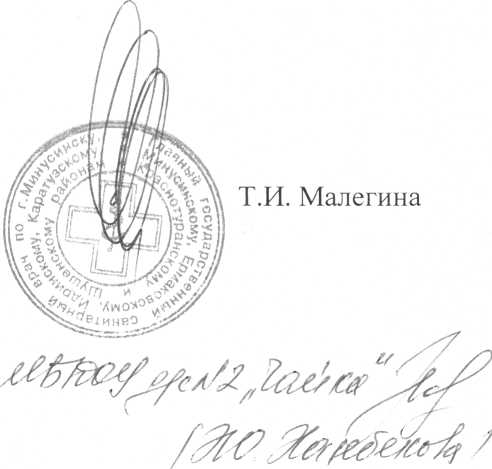 Предписание может быть обжаловано в порядке, установленном действующим законодательством.Главный государственный санитарный врач по г. Минусинску, Минусинскому,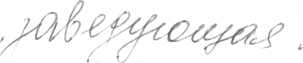 Ермаковскому, Каратузскому, Идринскому, Краснотуранскому и Шушенскому районам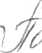 